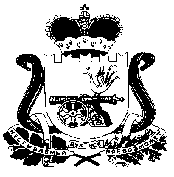 АДМИНИСТРАЦИЯ                      ПЕЧЕНКОВСКОГО СЕЛЬСКОГО  ПОСЕЛЕНИЯПОСТАНОВЛЕНИЕ от  18.03. 2020  № 18Об утверждении Административного регламента «Назначение пенсии за выслугу лет лицам, замещавшим муниципальные должности, должности муниципальной службы (муниципальные должности муниципальной службы)  в органах местного самоуправления муниципального образования Печенковское  сельское  поселение»В соответствии с Порядком разработки и утверждения административных регламентов предоставления муниципальных услуг Администрацией Печенковского сельского  поселения, утвержденного постановлением Администрации Печенковского  сельского  поселения от 02.03.2020 №9, Администрация Печенковского сельского  поселения ПОСТАНОВЛЯЕТ:1. Утвердить  Административный регламент предоставления муниципальной услуги «Назначение пенсии за выслугу лет лицам, замещавшим муниципальные должности, должности муниципальной службы (муниципальные должности муниципальной службы) в органах местного самоуправления муниципального образования Печенковское сельское  поселение согласно приложению.2. Контроль за исполнением настоящего постановления оставляю за собой.         3. Настоящее постановление вступает в силу со дня его подписания Главой  муниципального образования Печенковского сельского поселения, подлежит обнародования в местах предназначенных для обнародования нормативно правовых актов  и размещению на официальном сайте муниципального образования Печенковское сельское поселение   в информационно-телекоммуникационной сети «Интернет».Глава муниципального образованияПеченковское сельское поселение                                                                Р.Н. СвистоПриложениек постановлению  Администрации Печенковского сельского  поселения             от 18.03.2020  № 18(в редакции постановления от 14.04.2021 №19)                Административный регламент«Назначение пенсии за выслугу лет лицам, замещавшим муниципальные должности, должности муниципальной службы (муниципальные должности муниципальной службы) в органах местного самоуправлениямуниципального образования Печенковское  сельское  поселение»Раздел 1. Общие положения 1.1.Предмет регулирования административного регламента предоставления муниципальной услуги.1.1.1. Административный регламент  предоставления Администрацией  муниципального образования Печенковское сельское  поселение муниципальной услуги «Назначение пенсии за выслугу лет лицам, замещавшим муниципальные должности, должности муниципальной службы (муниципальные должности муниципальной службы) в органах местного самоуправления муниципального образования Печенковское  сельское  поселение» (далее – Административный регламент), регулирует сроки и последовательность административных процедур и административных действий Администрации Печенковского сельского  поселения (далее Администрация), осуществляемых по запросу физических лиц в пределах установленных нормативными правовыми актами муниципального образования Печенковское сельское  поселение по предоставлению комфортных условий для участников отношений, возникающих при исполнении муниципальной услуги и повышения эффективности деятельности органов местного самоуправления.1.1.2. В процессе предоставления муниципальной услуги по назначению пенсии за выслугу лет осуществляется взаимодействие:- с органами, осуществляющими пенсионное обеспечение в соответствии с федеральным законом;       - с территориальным органом федерального органа исполнительной власти, уполномоченным на осуществление функций по контролю и надзору в сфере миграции.1.2. Круг заявителей1.2.1.Заявителями муниципальной услуги являются лица, замещавшие муниципальные должности, должности муниципальной службы (муниципальные должности муниципальной службы) в органах местного самоуправления муниципального образования Печенковское сельское  поселение.1.3.Требования к порядку информирования о порядке предоставления муниципальной услуги1.3.1. Информирование заявителей о предоставлении муниципальной  услуги осуществляется посредством:- консультирования сотрудником Администрации  при обращении заявителя в устной форме, по почте, по электронной почте или по телефонной связи;- размещения информационных материалов на официальном сайте  муниципального образования Печенковское  сельское  поселение в информационно-телекоммуникационной сети «Интернет».1.3.2. Консультации по процедуре предоставления муниципальной   услуги осуществляются по телефонам Администрации Печенковского сельского  поселения, а также на личном приеме, при письменном обращении.Консультации проводит сотрудник  Администрации Печенковского сельского  поселения, непосредственно специалист  Администрации (далее – специалист) в соответствии с должностной инструкцией.1.3.3. Информация о муниципальной услуге размещается:- на информационном стенде Администрации Печенковского  сельского  поселения;- на официальном сайте муниципального образования Печенковское  сельское  поселение в информационно-телекоммуникационной сети «Интернет»; - в федеральной государственной информационной системе «Единый портал государственных и муниципальных услуг (функций)» (далее – Единый портал), а также в региональной государственной информационной системе «Портал государственных и муниципальных услуг (функций) Смоленской области» (далее – Региональный портал).1.3.4. Информация о месте нахождения, графике работы, адресах электронной почты, номерах контактных телефонов Администрации Печенковского  сельского  поселения, отделов, ответственных специалистов размещается на официальном сайте муниципального образования Печенковское  сельское  поселение в информационно-телекоммуникационной сети «Интернет», в региональной государственной информационной системе «Реестр государственных и муниципальных услуг (функций) Смоленской области» (далее также – Реестр) с последующим размещением сведений на Региональном портале и на Едином портале.1.3.5. Размещаемая информация содержит:- извлечения из нормативных правовых актов, устанавливающих порядок и условия предоставления муниципальной услуги;- порядок обращений за получением муниципальной услуги;- перечень документов, необходимых для предоставления муниципальной услуги, и требования, предъявляемые к этим документам;- сроки предоставления муниципальной услуги; - форму заявления о предоставлении муниципальной   услуги;- текст Административного регламента;- порядок информирования о ходе предоставления муниципальной услуги;- информацию о Администрации с указанием  места нахождения, контактных телефонов, адресов электронной почты, адресов сайтов в информационно-телекоммуникационной сети «Интернет».Раздел 2. Стандарт предоставления муниципальной услуги2.1. Наименование муниципальной услуги	2.1. Наименование муниципальной  услуги - «Назначение пенсии за выслугу лет лицам, замещавшим муниципальные должности, должности муниципальной службы (муниципальные должности муниципальной службы) в органах местного самоуправления муниципального образования Печенковское сельское поселение».2.2. Наименование органа, предоставляющего муниципальную услугу2.2.1. Предоставление муниципальной услуги осуществляется Администрацией Печенковского сельского  поселения.2.2.2. При предоставлении муниципальной услуги Администрация Печенковского  сельского  поселения в целях получения документов (информации), либо осуществления согласований  или иных действий, необходимых для предоставления муниципальной услуги, в том числе по поручению заявителя, взаимодействует со следующими органами и организациями:- с органами, осуществляющими пенсионное обеспечение в соответствии с федеральным законом;       - с территориальным органом федерального органа исполнительной власти, уполномоченным на осуществление функций по контролю и надзору в сфере миграции.2.3. Результаты предоставления муниципальной услуги	2.3.1. Конечным результатом предоставления муниципальной услуги являются:- назначение пенсии за выслугу лет заявителям муниципальной услуги;- отказ в предоставлении муниципальной услуги.	2.3.2. Уведомление заявителя о предоставлении муниципальной услуги осуществляется после издания распоряжения Администрации «О выплате пенсии за выслугу лет».2.4. Общий срок предоставления муниципальной услуги2.4.1.  Срок предоставления муниципальной услуги не должен превышать 10 рабочих дней со дня обращения заявителя и предоставления необходимых документов.2.5. Перечень нормативных правовых актов, регулирующих отношения, возникающие в связи с предоставлением муниципальной  услуги, с указанием их реквизитовПредоставление муниципальной услуги осуществляется в соответствии с: Федеральным законом от 27.07.2010 № 210-ФЗ «Об организации предоставления государственных и муниципальных услуг»;областным законом от 29.11.2007  № 121-3 «О пенсии за выслугу лет, выплачиваемой лицам, замещавшим муниципальные должности, должности муниципальной службы (муниципальные должности муниципальной службы) в Смоленской области»; - решением  Совета депутатов Печенковского сельского  поселения от 26.12.2019 №51 «Об уполномоченном органе муниципального образования Печенковское сельское  поселение  по назначению, расчету и выплате пенсии за выслугу лет лицам, замещавшим муниципальные должности, должности муниципальной службы (муниципальные  должности муниципальной службы)»; - решением Совета депутатов Печенковского  сельского  поселения  от 26.12.2019  №52 «О порядке выплаты пенсий  за     выслугу лет лицам, замещавшим муниципальные должности, должности муниципальной службы (муниципальные должности муниципальной службы) в органах местного самоуправления муниципального образования Печенковское сельское поселение»;    - распоряжением Администрации  Печенковского сельского поселения от 17.01.2020 №23«О порядке реализации полномочий по назначению, расчету и выплате пенсий за выслугу лет лицам, замещавшим муниципальные должности, должности муниципальной службы (муниципальные должности муниципальной службы) в муниципальном образовании Печенковское сельское  поселение».- распоряжением Администрации Печенковского сельского  поселения от 17.01.2020 №22 «Об утверждении формы справки о стаже, дающем право на назначение пенсии за выслугу лет, заявления и уведомления о назначении   (приостановлении, возобновлении, прекращении выплаты) пенсии за выслугу лет»;- настоящим Административным регламентом.2.6. Исчерпывающий перечень документов, необходимых для предоставления муниципальной услуги2.6.1. Документы, необходимые для предоставления муниципальной услуги: 1) заявление  о назначении пенсии за выслугу лет по форме согласно Приложению 1;2) документ, удостоверяющий личность заявителя;  3) трудовая книжка установленного образца (за периоды до 1 января 2020 года):          4) архивные справки с приложением копий документов о назначении на должность и об освобождении от должности, военные билеты, судебные решения, решения соответствующих комиссий по исчислению стажа муниципальной службы, действовавших (действующих) в органах местного самоуправления  (муниципальных органах), иные документы, которые могут подтвердить периоды службы (работы), подлежащие включению в стаж для назначения пенсии (при наличии);          5) справка об одной из следующих пенсий;-страховой пенсии по старости;- страховой пенсии по инвалидности;- пенсии, предусмотренной Законом Российской Федерации от 19.04.1991 №1032-1 «О занятости населения в Российской Федерации» при отсутствии возможности для  трудоустройства безработных граждан;          6) сведения о трудовой деятельности заявителя за периоды с 1 января 2020 года;          7) документ (сведения, содержащиеся в нем), подтверждающий регистрацию заявителя по месту жительства (месту пребывания).(пункт 2.6.1. в редакции постановления Администрации Печенковского сельского поселения от 14.04.2021 №19)2.6.2. Исчерпывающий перечень документов, необходимых в соответствиис  законодательными или иными нормативными правовыми актами для предоставления муниципальной услуги, подлежащих представлению заявителем	1) заявление  о назначении пенсии за выслугу лет по форме согласно Приложению 1;2) документ, удостоверяющий личность заявителя;3)  трудовая книжка  установленного образца (за периоды до 1 января 2020 года);     В случае увольнения заявителя из органа, назначающего пенсию (Администрации) правовой акт об увольнении заявителем не предоставляется.(пункт 2.6.2. в редакции постановления Администрации Печенковского сельского поселения от 14.04.2021 №19)2.6.3. Исчерпывающий перечень документов, необходимых для предоставления муниципальной услуги, которые находятся в распоряжении   государственных органов, органов местного самоуправления и иных организаций  которые заявитель вправе предоставить по собственной инициативе:1) архивные справки с приложением копий документов о назначении на должность и об освобождении от должности, военные билеты, судебные решения, решения соответствующих комиссий по исчислению стажа муниципальной службы, действовавших (действующих) в органах местного самоуправления  (муниципальных органах), иные документы, которые могут подтвердить периоды службы (работы), подлежащие включению в стаж для назначения пенсии (при наличии).2) справка об одной из следующих пенсий:-страховой пенсии по старости;-страховой пенсии по инвалидности;-пенсии, предусмотренной Законом Российской Федерации от 19.04.1991 №1032-1 «О занятости населения в Российской Федерации» при отсутствии возможности для трудоустройства безработных граждан.3) сведения о трудовой деятельности заявителя за периоды с 1 января 2020 года;4) документ (сведения, содержащиеся в нем), подтверждающий регистрацию заявителя по месту жительства (месту пребывания).(пункт 2.6.3. в редакции постановления Администрации Печенковского сельского поселения от 14.04.2021 №19) -справка о пенсии с учетом суммы повышений фиксированной выплаты к страховой пенсии, приходящиеся на нетрудоспособных членов семьи, в связи с достижением возраста 80 лет или наличием инвалидности 1 группы, а также суммы, полагающиеся в связи с валоризацией пенсионных прав в соответствии с Федеральным законом от 17.12.2001 №173-ФЗ «О трудовых пенсиях в Российской Федерации»;- документ (сведения содержащиеся в нем), подтверждающий регистрацию заявителя по месту жительства (месту пребывания).  2.6.4. В случае увольнения заявителя из органа, назначающего пенсию (Администрации) в распоряжении Администрации находятся следующие документы:- правовой акт об увольнении заявителя;- справка о стаже, дающем право на назначение пенсии за выслугу лет, выплачиваемой лицам, замещавшим муниципальные  должности, должности муниципальной службы (муниципальные должности муниципальной службы) в Смоленской области.2.6.5. Запрещается требовать от заявителя:- представления документов и информации или осуществления действий, представление или осуществление которых не предусмотрено нормативными правовыми актами, регулирующими отношения, возникающие в связи с предоставлением муниципальной услуги;  - представления документов и информации, в том числе подтверждающих внесение заявителем платы за предоставление государственных и муниципальных услуг, которые в соответствии с федеральными нормативными правовыми актами, областными нормативными правовыми актами и муниципальными правовыми актами находятся в распоряжении государственных органов, предоставляющих государственную услугу, иных государственных органов, органов местного самоуправления и (или) подведомственных государственным органам и органам местного самоуправления организаций, участвующих в предоставлении государственных или муниципальных услуг, за исключением документов, указанных в части 6 статьи 7 Федерального закона № 210-ФЗ;- представления документов и информации, отсутствие и (или) недостоверность которых не указывались при первоначальном отказе в приеме документов, необходимых для предоставления муниципальной услуги, либо в предоставлении муниципальной услуги, за исключением случаев, предусмотренных пунктом 4 части 1 статьи 7 Федерального закона № 210-ФЗ.	2.6.6. Документы, представляемые заявителем, должны соответствовать следующим требованиям:           - тексты документов написаны разборчиво;           - фамилия, имя, отчество заявителя, его адрес места жительства,  телефон (если есть)  написаны полностью;           - в документах нет подчисток, приписок, зачёркнутых слов и иных неоговоренных исправлений;           -  документы не исполнены карандашом;           -  документы не имеют повреждений, наличие которых допускает многозначность истолкования содержания. 2.7. Исчерпывающий перечень оснований для отказа в приеме документов, необходимых для предоставления муниципальной услуги  2.7.1. Оснований для отказа в приёме документов, необходимых  для предоставления муниципальной услуги не имеется.2.8. Исчерпывающий перечень оснований для приостановления и (или) отказа в предоставлении муниципальной услуги 2.8.1.В предоставлении муниципальной услуги отказывается: 1) отсутствие у заявителя права на пенсию за выслугу лет;2) представление не в полном объеме документов, указанных в п.2.6.2 настоящего регламента;3) выявление недостоверных сведений в документах, представленных заявителем для назначения пенсии за выслугу лет. 2.8.2. Проверка достоверности сведений, содержащихся в документах, представленных заявителем для назначения пенсии за выслугу лет, осуществляется Администрацией путем их сопоставления с информацией, полученной от компетентных органов или организаций, выдавших документ (документы), а также другими способами, разрешенными федеральным законодательством.2.8.3. Основания для приостановления предоставления муниципальной услуги отсутствуют.2.9. Перечень услуг, необходимых и обязательных для предоставления муниципальной услуги, в том числе сведения о документе (документах), выдаваемом (выдаваемых) организациями, участвующими в предоставлении муниципальной услуги2.9.1. Для предоставления муниципальной услуги не требуется получение иных услуг. 2.10.Размер платы, взимаемой с заявителя при предоставлении муниципальной услуги, и способы ее взимания2.10.1. Муниципальная услуга предоставляется бесплатно.2.11. Максимальный срок ожидания в очереди при подаче заявления о предоставлении муниципальной услуги и при получении результата предоставления муниципальной услуги2.11.1. Максимальный срок ожидания в очереди при подаче документов для предоставления муниципальной услуги не должно превышать 15 минут.	Максимальный срок ожидания в очереди при получении результата предоставления муниципальной услуги  не должен превышать 15 минут.2.11.2. Срок регистрации запроса заявителя организациями, участвующими в предоставлении муниципальной услуги, не должен превышать 15 минут.2.12. Порядок получения консультаций о предоставлении муниципальной услуги2.12.1. Консультации (справки) по вопросам предоставления муниципальной услуги предоставляются специалистом Администрации (по вопросам выплаты пенсии за выслугу лет лицам, замещавшим муниципальные должности, должности муниципальной службы (муниципальные должности муниципальной службы) в органах местного самоуправления муниципального образования Печенковское сельское  поселение.2.12.2. В любое время с момента приема документов заявитель имеет право на получение сведений о прохождении процедур по предоставлению муниципальной услуги при помощи телефона, факса, электронной почты, письменного обращения или при личном обращении к специалисту.2.12.3. Для получения сведений о прохождении процедур по предоставлению муниципальной услуги, заявителем указываются (называются) дата и входящий номер, полученные при подаче документов. Заявителю предоставляются сведения о том, на каком этапе рассмотрения (в процессе выполнения какой административной процедуры) находится предоставленный им пакет документов.2.12.4. При ответах на телефонные звонки и устные обращения специалисты Администрации подробно и в вежливой (корректной) форме информируют обратившихся по интересующим их вопросам. Ответ на телефонный звонок должен начинаться с информации о наименовании организации, в которую позвонил гражданин, фамилии, имени, отчестве и должности специалиста, принявшего телефонный звонок. Время разговора не должно превышать 15 минут, более полное консультирование по вопросам предоставления муниципальной услуги производится при личном обращении гражданина.2.12.5. При невозможности специалиста, принявшего звонок,  самостоятельно ответить на поставленные вопросы, телефонный звонок должен быть переадресован (переведен) на другое должностное лицо или же обратившемуся заявителю, должен быть сообщен телефонный номер, по которому можно получить необходимую информацию.2.12.6. Заявители, предоставившие документы, в обязательном порядке информируются специалистами:- об отказе в предоставлении муниципальной услуги;- о сроке завершения оформления документов и возможности их получения;- по завершению оформления документов заявитель получения муниципальной услуги получает уведомление (не позднее 5 рабочих дней после издания правового акта);- о назначении пенсии за выслугу лет лицам, замещавшим муниципальные должности, должности муниципальной службы (муниципальные должности муниципальной службы) в органах местного самоуправления муниципального образования печенковское  сельское  поселение. 2.13. Срок регистрации запроса заявителя о предоставлении муниципальной услуги2.13.1. Срок регистрации заявления заявителя о предоставлении муниципальной услуги не должен превышать 15 минут2.14. Требования к помещениям, в которых предоставляется муниципальная услуга, к залу ожидания, местам для заполнения запросов о предоставлении муниципальной услуги, информационным стендам с образцами их заполнения и перечнем документов, необходимых для предоставления каждой  муниципальной услуги, размещению и оформлению визуальной, текстовой и мультимедийной информации о порядке предоставления такой услуги, в том числе к обеспечению доступности для инвалидов указанных объектов в соответствии с законодательством Российской Федерации о социальной защите инвалидов2.14.1. Рабочее место специалиста, ответственного за предоставление муниципальной услуги, должно быть оборудовано персональным компьютером и оргтехникой, позволяющими организовать исполнении услуги в полном объеме (выделяется бумага, расходные материалы, канцелярские товары в количестве, достаточном для исполнения услуги по рассмотрению обращений заявителей).2.14.2. Места для проведения личного приема заявителей оборудуются стульями, столами, обеспечиваются канцелярскими принадлежностями для написания письменных обращений.2.14.3. Для ожидания заявителям отводится специальное место, оборудованное местами для сидения.2.14.4. В местах предоставления муниципальной услуги предусматривается оборудование доступных мест общественного пользования (туалетов).2.14.5. Доступность для инвалидов объектов (зданий, помещений), в которых предоставляется муниципальная услуга, должна быть обеспечена:- возможностью самостоятельного передвижения инвалидов, в том числе с использованием кресла-коляски, по территории, на которой расположены объекты (здания, помещения), в которых предоставляются муниципальные услуги;- сопровождением инвалидов, имеющих стойкие расстройства функции зрения и самостоятельного передвижения, и оказанием им помощи в объектах (зданиях, помещениях), в которых предоставляются муниципальные услуги;- надлежащим размещением оборудования и носителей информации, необходимых для обеспечения беспрепятственного доступа инвалидов к объектам (зданиям, помещениям), в которых предоставляются муниципальные услуги, местам ожидания и приема заявителей с учетом ограничений их жизнедеятельности;- дублированием необходимой для инвалидов звуковой и зрительной информации;- допуском  сурдопереводчика и тифлосурдопереводчика при оказании инвалиду муниципальной услуги;- допуском в объекты (здания, помещения), в которых предоставляются  муниципальные услуги, собаки-проводника при наличии документа, подтверждающего ее специальное обучение и выдаваемого по форме и в порядке, которые определяются федеральным органом исполнительной власти, осуществляющим функции по выработке и реализации государственной политики и нормативно-правовому регулированию в сфере социальной защиты населения;- оказанием специалистами Администрации муниципального образования «Велижский район» помощи инвалидам в преодолении барьеров, мешающих получению ими муниципальных услуг наравне с другими заявителями.2.15. Показатели доступности и качества муниципальной  услуги2.15.1. Показателями оценки доступности предоставления муниципальной  услуги являются:	1) транспортная доступность  к местам  предоставления  муниципальной  услуги;	2) размещение информации о порядке предоставления муниципальной услуги в информационно-телекоммуникационной сети «Интернет;3) возможность либо  невозможность  получения   муниципальной   услуги   в многофункциональном центре предоставления государственных и муниципальных услуг (в том числе в полном объеме), в любом обособленном подразделении органа исполнительной власти, предоставляющего муниципальную услугу, по выбору заявителя (экстерриториальный принцип).	2.15.2. Показателями оценки качества предоставления муниципальной  услуги являются:1) соблюдение  стандарта  предоставления  муниципальной услуги;	2) соблюдение сроков предоставления муниципальной  услуги;	3) количество взаимодействий заявителя с должностными лицами при предоставлении муниципальной  услуги и соблюдение их продолжительности;4) количество обоснованных жалоб организаций по вопросам качества и доступности предоставления муниципальной  услуги.5) возможность либо невозможность получения   муниципальной   услуги   в многофункциональном центре предоставления государственных и муниципальных услуг посредством запроса о предоставлении нескольких государственных и (или) муниципальных услуг в многофункциональных центрах предоставления государственных и муниципальных услуг, предусмотренного статьей 15.1 Федерального закона № 210-ФЗ (далее – комплексный запрос). 2.16. Иные требования, в том числе учитывающие особенности предоставления муниципальной услуги в многофункциональных центрах предоставления государственных и муниципальных услуг, особенности предоставления муниципальной услуги по экстерриториальному принципу (в случае, если муниципальная услуга предоставляется по экстерриториальному принципу) и особенности предоставления муниципальной услуги в электронной форме2.16.1. Обеспечение возможности получения заявителями информации и обеспечение доступа заявителей к сведениям о муниципальной услуге, размещаемым на Едином портале государственных и муниципальных услуг и региональном портале государственных и муниципальных услуг в рамках полномочий Администрации.2.16.2. В случае заключения Администрацией соглашения о взаимодействии с многофункциональным центром предоставления государственных и муниципальных услуг, получение муниципальной услуги может осуществляться в многофункциональном центре предоставления государственных и муниципальных услуг.2.16.3. Обеспечение возможности осуществления оценки качества предоставления услуги.2.16.4. Обеспечение возможности досудебного (внесудебного) обжалования решений и действий (бездействия) органа (организации), должностного лица органа (организации) либо государственного или муниципального служащего.2.16.5. Предоставление муниципальной услуги по экстерриториальному принципу не осуществляется.Раздел 3. Состав, последовательность и сроки выполнения административных процедур, требования к порядку их выполнения, в том числе особенности выполнения административных процедур в электронной форме, а также особенности выполнения административных процедур в многофункциональных центрах предоставления государственных и муниципальных услуг3.1. Предоставление муниципальной услуги включает в себя следующие административные процедуры:	- прием и регистрация заявления и документов, представленных совместно с заявлением;         - формирование  и  направление   межведомственного   запроса  в  органы, участвующие в предоставлении муниципальной услуги;	- принятие решения о предоставлении муниципальной услуги;	- экспертиза документов, представленных заявителем муниципальной услуги;	- уведомление заявителя о принятом решении.3.2. Прием и регистрация заявления	3.2.1. Основанием для начала процедуры приема и регистрации заявления является обращение гражданина, замещавшего муниципальную должность, должность муниципальной службы в органах местного самоуправления муниципального образования Печенковское сельское  поселение.	3.2.2. При получении заявления со всеми необходимыми документами специалист, ответственный за делопроизводство, регистрирует поступление заявления и представленные документы в соответствии с установленными правилами делопроизводства в Администрации Печенковского  сельского  поселения.           3.2.3. При установлении фактов отсутствия необходимых документов или несоответствия предоставленных документов требованиям, необходимым для предоставления муниципальной услуги, специалист уведомляет гражданина о наличии препятствий для предоставления муниципальной услуги, объясняет ему содержание выявленных недостатков в представленных документах, предлагает принять меры по их устранению. При желании гражданина  устранить недостатки и препятствия, прервав процедуру подачи документов для предоставления муниципальной услуги, специалист возвращает ему заявление и представленные им документы.             3.2.4. Заявление гражданина заполняется от руки или машинописным текстом лично заявителем.3.2.5. Результатом административной процедуры является получение специалистом, уполномоченным на рассмотрение обращения заявителя, принятых документов.         3.2.6. Продолжительность административной процедуры не более одного  рабочего дня.3.3. Формирование  и  направление   межведомственного   запроса  в  органы, участвующие в предоставлении муниципальной услуги3.3.1. Основанием для начала административной процедуры формирования и направления межведомственного запроса в органы, участвующие в предоставлении муниципальной  услуги, является непредставление заявителем документов, которые находятся в распоряжении государственных органов, органов местного самоуправления и иных организаций, участвующих в предоставлении муниципальной услуги.3.3.2. В случае если заявителем представлены документы, указанные в пункте 2.6.3 настоящего Административного регламента, специалист переходит к исполнению следующей административной процедуры, указанной в подпункте 3.4 настоящего Административного регламента.3.3.3. В случае если заявителем по собственной инициативе не представлены документы, указанные в пункте 2.6.3 настоящего Административного регламента, специалист принимает решение о формировании направлении межведомственного запроса.3.3.4. Срок подготовки межведомственного запроса специалистом  не может превышать 3-х рабочих дней. 3.3.5. Срок подготовки и направления ответа на межведомственный запрос о представлении документов и информации для предоставления муниципальной услуги с использованием межведомственного информационного взаимодействия не может превышать пять рабочих дней со дня поступления межведомственного запроса в орган или организацию, предоставляющие документ и информацию, если иные сроки подготовки и направления ответа на межведомственный запрос не установлены федеральными законами, правовыми актами Правительства Российской Федерации и принятыми в соответствии с федеральными законами нормативными правовыми актами субъектов Российской Федерации.3.3.6. После поступления ответа на межведомственный запрос специалист регистрирует полученный ответ в установленном порядке. 3.3.7. Обязанности специалиста за формирование и направление межведомственного запроса  закреплены в его должностной инструкции.3.4. Принятие решения о предоставлении муниципальной услуги	3.4.1. Основанием для начала процедуры принятия решения о назначении пенсии за выслугу лет или об отказе в назначении пенсии за выслугу лет является рассмотрение представленных документов и заявления, подготовка заключения по результатам рассмотрения заявления по назначению пенсии за выслугу лет специалистом, ответственным за назначение пенсии за выслугу лет.  3.4.2. Результатом административной процедуры является получение специалистом, уполномоченным на принятие решения о назначении пенсии, полного комплекта документов.         3.4.3. Продолжительность административной процедуры не более одного  рабочего дня.3.5. Экспертиза документов, представленных заявителем муниципальной услуги3.5.1. При подтверждении права заявителя на получение муниципальной услуги специалист готовит проект нормативно-правового акта, который направляется с пояснительной запиской в Администрацию для проведения правовой, антикоррупционной и лингвистической экспертизы.	3.5.2. Проекты нормативных правовых актов в день направления разработчиком направляются в прокуратуру района. 	3.5.3. Результатом административной процедуры является подписание  Главой муниципального образования Печенковское  сельское  поселение или лицом, исполняющим его обязанности проекта нормативно-правового акта о предоставлении муниципальной услуги или об отказе в предоставлении муниципальной услуги.3.5.4. Продолжительность административной процедуры не более 7 рабочих дней.3.6. Уведомление заявителя о принятом решении	3.6.1. Специалист, ответственный за назначение пенсии за выслугу лет направляет заявителю муниципальной услуги уведомление о:-  предоставлении ему муниципальной услуги;- мотивированном отказе в предоставлении услуги.3.6.2. Результатом административной процедуры является направление заявителю уведомления о предоставлении или об отказе в предоставлении муниципальной услуги.3.6.3. Продолжительность административной процедуры не более 1 рабочего дня.Раздел 4. Формы контроля за исполнением Административного регламента4.1. Порядок осуществления текущего контроля за соблюдениеми исполнением ответственными должностными лицами положенийнастоящего Административного регламента и иных нормативныхправовых актов, устанавливающих требования к предоставлениюмуниципальной услуги, а также принятием решенийответственными лицами4.1.1. Руководство Администрации  осуществляет текущий контроль за соблюдением последовательности действий, определенных административными процедурами по предоставлению муниципальной услуги.4.1.2. Текущий контроль осуществляется путем проведения руководителем или уполномоченными лицами проверок соблюдения положений настоящего Административного регламента, выявления и устранения нарушений прав заявителей, рассмотрения, подготовки ответов на обращения заявителей.4.2. Порядок и периодичность осуществления плановыхи внеплановых проверок полноты и качества предоставлениямуниципальной услуги, в том числе порядок и формы контроляза полнотой и качеством предоставления	муниципальной услуги4.2.1. Периодичность проведения проверок устанавливается Главой муниципального образования Печенковское сельское поселение, проверки могут носить плановый и внеплановый характер.4.2.2. Внеплановые проверки проводятся в случае обращения заявителя с жалобой на действия (бездействие) и решения, принятые в ходе предоставления муниципальной услуги должностными лицами, муниципальными служащими Администрации.4.2.3. Плановые проверки за полнотой и качеством предоставления муниципальной услуги осуществляются в соответствии с графиком проведения проверок, утвержденным Главой муниципального образования Печенковское сельское  поселение.4.2.4. Результаты проверки оформляются в виде справки, в которой отмечаются выявленные недостатки и предложения по их устранению.4.2.5. По результатам проведенных проверок в случае выявления нарушений прав заявителей осуществляется привлечение виновных лиц к ответственности в соответствии с федеральным законодательством.4.3. Ответственность должностных лиц, муниципальных служащих Администрации муниципального образования за решения и действия (бездействие), принимаемые (осуществляемые) в ходе предоставления муниципальной услуги4.3.1. Сотрудники Администрации несут персональную ответственность за соблюдение сроков и последовательности совершения административных действий. Персональная ответственность должностных лиц, муниципальных служащих закрепляется в их должностных инструкциях.4.3.2. В случае выявления нарушений виновное лицо привлекается к ответственности в порядке, установленном федеральным и областным законодательством, нормативными правовыми актами Администрации Печенковского сельского  поселения.4.4. Положения, характеризующие требования к порядкуи формам контроля за предоставлением муницпальной услуги,в том числе со стороны граждан, их объединений и организаций4.4.1. Граждане, их объединения и организации вправе получать информацию                    о порядке предоставления муниципальной услуги, а также направлять замечания               и предложения по улучшению качества и доступности предоставления муниципальной услуги.Раздел 5. Досудебный (внесудебный) порядок обжалования решений и действий (бездействия) органа, предоставляющего муниципальную услугу, а также должностных лиц, муниципальных служащих5.1. Заявитель имеет право на обжалование решений и действий (бездействия), принятых (осуществляемых) в ходе предоставления муниципальной (государственной) услуги должностными лицами, муниципальными служащими органа, предоставляющего муниципальную (государственной) услугу, в досудебном (внесудебном) порядке, в том числе в соответствии с Положением «Об особенностях подачи и рассмотрения жалоб на решения и действия (бездействия) Администрации Печенковское сельское  поселение, должностных лиц, муниципальных служащих Администрации Печенковского сельского  поселения» при предоставлении муниципальных (государственных) услуг», утвержденным Постановлением Администрации Печенковского  сельского  поселения.Информация о порядке обжалования решений и действий (бездействия) органа, предоставляющего муниципальную (государственной) услугу, а также должностных лиц или муниципальных служащих размещается:1) на информационных стендах Администрации; 2) на официальном сайте муниципального образования Печенковское  сельское поселение в информационно-коммуникационной сети «Интернет».3) в региональной государственной информационной системе «Портал государственных и муниципальных услуг (функций) Смоленской области».5.2. Заявитель может обратиться с жалобой в том числе в следующих случаях:1) нарушения срока регистрации запроса о предоставлении муниципальной (государственной) услуги, запроса, указанного в статье 151 Федерального закона «Об организации предоставления государственных и муниципальных услуг» (далее – Федеральный закон № 210-ФЗ), о предоставлении двух и более муниципальных (государственных) услуг в МФЦ при однократном обращении заявителя;2) нарушения срока предоставления муниципальной (государственной) услуги;3) требования у заявителя документов или информации либо осуществления действий, представление или осуществление которых не предусмотрено федеральными нормативными правовыми актами, областными нормативными правовыми актами для предоставления муниципальной (государственной) услуги;4) отказа в приеме документов, предоставление которых предусмотрено федеральными нормативными правовыми актами, областными нормативными правовыми актами для предоставления муниципальной (государственной) услуги, у заявителя;5) отказа в предоставлении муниципальной (государственной) услуги, если основания отказа не предусмотрены федеральными законами и принятыми в соответствии с ними иными федеральными нормативными правовыми актами, областными нормативными правовыми актами, муниципальными правовыми актами;6) затребования с заявителя при предоставлении муниципальной (государственной) услуги платы, не предусмотренной федеральными нормативными правовыми актами, областными нормативными правовыми актами, муниципальными правовыми актами;7) отказа органа, предоставляющего муниципальную (государственную) услугу, должностного лица органа, предоставляющего муниципальную (государственную) услугу, МФЦ, работника МФЦ, в исправлении допущенных ими опечаток и ошибок в выданных в результате предоставления муниципальной (государственной) услуги документах либо нарушения установленного срока таких исправлений;8) нарушения срока или порядка выдачи документов по результатам предоставления муниципальной (государственной) услуги;9) приостановления предоставления муниципальной (государственной) услуги, если основания приостановления не предусмотрены федеральными законами и принятыми в соответствии с ними иными федеральными нормативными правовыми актами, областными нормативными правовыми актами, муниципальными правовыми актами;10) требования у заявителя при предоставлении муниципальной (государственной) услуги документов или информации, отсутствие и (или) недостоверность которых не указывались при первоначальном отказе в приеме документов, необходимых для предоставления муниципальной (государственной) услуги, либо в предоставлении муниципальной (государственной) услуги, за исключением случаев, предусмотренных пунктом 4 части 1 статьи 7 Федерального закона № 210-ФЗ.В случаях, указанных в подпунктах 2, 5 7, 9 и 10 настоящего пункта, досудебное (внесудебное) обжалование заявителем решений и действий (бездействия) МФЦ, работника МФЦ возможно в случае, если на МФЦ, решения и действия (бездействие) которого обжалуются, возложена функция по предоставлению муниципальной (государственной) услуги в полном объеме в порядке, определенном частью 1.3 статьи 16 Федерального закона № 210-ФЗ.5.3. Ответ на жалобу заявителя не дается в случаях, если:- в жалобе не указаны фамилия заявителя, направившего жалобу, или почтовый адрес, по которому должен быть направлен ответ. Если в жалобе содержатся сведения о подготавливаемом, совершаемом или совершенном противоправном деянии, а также о лице, его подготавливающем, совершающем или совершившем, жалоба подлежит направлению в государственный орган в соответствии с его компетенцией;- текст жалобы не поддается прочтению, о чем в течение семи дней со дня регистрации жалобы сообщается заявителю, направившему жалобу, если его фамилия и почтовый адрес поддаются прочтению;- текст письменного обращения не позволяет определить суть жалобы, о чем в течение семи дней со дня регистрации жалобы сообщается заявителю, направившему жалобу.В случае если причины, по которым ответ по существу поставленных в жалобе вопросов не мог быть дан, в последующем были устранены, заявитель вправе вновь направить жалобу в орган, предоставляющий муниципальную (государственную) услугу.5.4. Заявитель вправе подать жалобу в письменной форме, на бумажном носителе, в электронной форме в Администрацию Печенковского сельского  поселения (далее- орган, предоставляющий муниципальную (государственную) услугу), МФЦ либо в соответствующий орган государственной власти публично-правового образования, являющийся учредителем МФЦ (далее – учредитель МФЦ). Жалобы на решения и действия (бездействие) руководителя органа, предоставляющего муниципальную (государственную) услугу, подаются в вышестоящий орган (при его наличии) либо в случае его отсутствия рассматриваются непосредственно руководителем органа, предоставляющего муниципальную (государственную) услугу. Жалобы на решения и действия (бездействие) работника МФЦ подаются руководителю этого МФЦ. Жалобы на решения и действия (бездействие) МФЦ подаются учредителю МФЦ или должностному лицу, уполномоченному областным нормативным правовым актом.5.5. Жалоба на решения и действия (бездействие) органа, предоставляющего муниципальную (государственную) услугу, должностного лица органа, предоставляющего муниципальную (государственную) услугу,  руководителя органа, предоставляющего муниципальную (государственную) услугу, может быть направлена по почте, через МФЦ, с использованием информационно-телекоммуникационной сети «Интернет» посредством портала  федеральной государственной информационной  системы досудебного (внесудебного) обжалования (https://do.gosuslugi.ru/), официального сайта органа, предоставляющего государственную услугу, Единого портала и (или) Регионального портала, а также может быть принята при личном приеме заявителя. Жалоба на решения и действия (бездействие) МФЦ, работника МФЦ может быть направлена по почте, с использованием информационно-телекоммуникационной сети «Интернет», официального сайта МФЦ, Единого портала и (или) Регионального портала, а также может быть принята при личном приеме заявителя.5.6. Орган, предоставляющий муниципальную (государственную) услугу, должностное лицо органа, предоставляющего муниципальную (государственную) услугу, при получении письменного обращения заявителя, в котором содержатся нецензурные либо оскорбительные выражения, угрозы жизни, здоровью и имуществу должностного лица, а также членов его семьи, вправе оставить обращение без ответа по существу поставленных в нем вопросов и сообщить заявителю, направившему обращение, о недопустимости злоупотребления правом.5.7. Жалоба, поступившая в орган, предоставляющий муниципальную (государственную) услугу, МФЦ, учредителю МФЦ либо вышестоящий орган (при его наличии), подлежит рассмотрению в течение пятнадцати рабочих дней со дня ее регистрации, а в случае обжалования отказа органа, предоставляющего муниципальную (государственную) услугу, МФЦ в приеме документов у заявителя либо в исправлении допущенных опечаток и ошибок или в случае обжалования нарушения установленного срока таких исправлений – в течение пяти рабочих дней со дня ее регистрации.5.8. Жалоба должна содержать:1) наименование органа, предоставляющего муниципальную (государственную) услугу, должностного лица органа, предоставляющего муниципальную (государственную) услугу, МФЦ, его руководителя и (или) работника, решения и действия (бездействие) которых обжалуются;2) фамилию, имя, отчество (последнее - при наличии), сведения о месте жительства заявителя, а также номер (номера) контактного телефона, адрес (адреса) электронной почты (при наличии) и почтовый адрес, по которым должен быть направлен ответ заявителю;3) сведения об обжалуемых решениях и действиях (бездействии) органа, предоставляющего муниципальную (государственную) услугу, должностного лица органа, предоставляющего муниципальную (государственную) услугу, либо муниципального служащего, МФЦ, работника МФЦ;4) доводы, на основании которых заявитель не согласен с решением и действием (бездействием) органа, предоставляющего муниципальную (государственную) услугу, должностного лица органа, предоставляющего муниципальную (государственную) услугу, либо муниципального служащего, МФЦ, работника МФЦ.Заявителем могут быть представлены документы (при наличии), подтверждающие доводы заявителя, либо их копии.5.9. По результатам рассмотрения жалобы принимается одно из следующих решений:1) жалоба удовлетворяется, в том числе в форме отмены принятого решения, исправления допущенных опечаток и ошибок в выданных в результате предоставления муниципальной (государственной) услуги документах, возврата заявителю денежных средств, взимание которых не предусмотрено федеральными нормативными правовыми актами, областными нормативными правовыми актами, муниципальными правовыми актами;2) в удовлетворении жалобы отказывается.5.10. Не позднее дня, следующего за днем принятия решения, заявителю в письменной форме и по желанию заявителя в электронной форме направляется мотивированный ответ о результатах рассмотрения жалобы.5.11. В случае признания жалобы подлежащей удовлетворению в ответе заявителю дается информация о действиях, осуществляемых органом, предоставляющим муниципальную (государственную) услугу, МФЦ в целях незамедлительного устранения выявленных нарушений при оказании муниципальной (государственной) услуги, а также приносятся извинения за доставленные неудобства и указывается информация о дальнейших действиях, которые необходимо совершить заявителю в целях получения муниципальной (государственной) услуги.5.12. В случае признания жалобы не подлежащей удовлетворению в ответе заявителю даются аргументированные разъяснения о причинах принятого решения, а также информация о порядке обжалования принятого решения.5.13. В случае установления в ходе или по результатам рассмотрения жалобы признаков состава административного правонарушения или преступления должностное лицо, уполномоченный на ее рассмотрение орган, наделенные полномочиями по рассмотрению жалоб в соответствии с частью 1 Федерального закона № 210-ФЗ, незамедлительно направляют имеющиеся материалы в органы прокуратуры.5.14. Заявители вправе обжаловать решения, принятые в ходе предоставления муниципальной (государственной) услуги, действия или бездействие должностных лиц органа, предоставляющего муниципальную (государственную) услугу, в судебном порядке.	Приложение №1       к Административному регламенту«Назначение пенсии за выслугу лет лицам, замещавшим муниципальные должности, должности муниципальной службы (муниципальные должности муниципальной службы) в органах местного самоуправления муниципального образования Печенковское  сельское  поселение                                                                          Главе  муниципального образования                                                                      Печенковское  сельское  поселение от ____________________________                (фамилия, имя, отчество заявителя)____________________________________замещавшего муниципальную должность(муниципальную должность муниципальной службы,должность муниципальной службыв органах местного самоуправлениямуниципального образования Печенковское  сельское  поселение )____________________________________________                                                                         (должность)в_________________________________________(наименование структурного подразделения органа местного_______________________________________                                                     самоуправления (муниципального органа)  проживающего по адресу:_____________________________________________________________________________________________________________телефон ______________Заявление.	В соответствии с областным законом от 29 ноября 2007 года № 121-з «О пенсии за выслугу лет, выплачиваемой лицам, замещавшим муниципальные должности, должности муниципальной службы (муниципальные должности муниципальной службы) в Смоленской области», прошу назначить мне с ____________________                                                                                                                                               (дата назначения пенсии за выслугу лет)пенсию за выслугу лет.	При замещении муниципальной должности в Смоленской области, в ином субъекте Российской Федерации, должности муниципальной службы в Смоленской области, в ином субъекте Российской Федерации государственной должности Российской Федерации, должности федеральной государственной гражданской службы, государственной должности Смоленской области, иного субъекте Российской Федерации, должности государственной гражданской службы Смоленской области, иного субъекта Российской Федерации, должности иного вида государственной службы Российской Федерации обязуюсь в 5-дневный срок сообщить об этом в __________________________________________________________________(наименование органа местного самоуправления (муниципального органа) муниципального образования_____________________________________________________________________________Смоленской области)	Пенсию за выслугу лет прошу перечислять на мой расчетный счет №______________           в ___________________________________________                                                                          (наименование отделения, филиала банка) _____________________________________________ ______,      выдавать в  (наименование учреждениия, в котором будет производиться выплата пенсии за выслугу лет)___________________________________________________________________________).(наименование органа местного самоуправления (муниципального органа) муниципального образованияСмоленской области)	К заявлению прилагаются:1) _______________________________________________________;2)________________________________________________________;3)________________________________________________________;4) _______________________________________________________ ;	5) _______________________________________________________.«___»________________    ________________        _____________________                         Дата                                   Подпись                                               Ф.И.О.Приложение №2       к Административному регламенту«Назначение пенсии за выслугу лет лицам, замещавшим муниципальные должности, должности муниципальной службы (муниципальные должности муниципальной службы) в органах местного самоуправления муниципального образования Печенковскоесельское  поселениеСПРАВКА о стаже, дающем право на назначение пенсии за выслугу лет, выплачиваемой лицам, замещавшим муниципальные  должности, должности муниципальной службы(муниципальные должности муниципальной службы) в Смоленской области.1. Фамилия, имя, отчество      ___________________________________________________2. Адрес местожительства         __________________________________________________                          ____________________________________________________________________________                                              3. Наименование замещаемой должности _________________________________________  ____________________________________________________________________                                                              4. Стаж, дающий право на назначение пенсии за выслугу лет    составляет _____________лет.5. Общий стаж замещения муниципальной должности, должности муниципальной службы (муниципальной должности муниципальной службы) составляет                       _____________лет____________месяцев______________дней. 6. Месячный должностной оклад по соответствующей должности муниципальной службы  по состоянию на _____________________________________составляет   ____________________ рублей.«_____»____________________________                                                           И.О.Фамилия            (дата выдачи справки)м.п.